SRINIVAS UNIVERSITY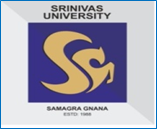 Srinivas Nagar, Mukka– 574 146, Mangalore, Phone : 0824-2477456(Private University Established by Karnataka Govt. ACT No.42 of 2013, Recognized by UGC, New Delhi & Member of Association of Indian Universities, New Delhi)Web: www.srinivasuniversity.edu.in, Email: admission@srinivasuniversity.edu.inAdministrative Office: GHS Road, Mangalore-01, Phone 0824-2425966, 2412382INSTITUTE OF MANAGEMENT & COMMERCEAdmission OpenAs per NEP guidelinesEligibility : Pass in 10 + 2 / 12th Standard with minimum 40% marks.Admission needs valid score in SUAT.Course is offered at Institute of Management & CommerceCity Campus, Pandeshwar, Mangalore– 575 001. Phone : 0824-2441022, 2422851This programme was previously offered by Srinivas Institute of Management and Commerce (IMC),    Pandeshwar, Mangalore since 1999 recognized by AICTE, New Delhi and Accredited with ‘A’ Grade by NAAC.About the Course :	The Certified Management Accountant (CMA) is the highest level of certification in management accounting awarded by the Institute of Management Accountants (IMA) USA. The US CMA Course is globally recognized, advanced-level credential appropriate for accountants and financial professionals in business. Earning the CMA will make you part of a network of over 78,000 credentialed peers worldwide. The Certified Management Accountant course has been designed to meet the evolving needs of business – today and tomorrow. We look forward to helping you achieve excellence as a professional. Special Features :	CMA is a globally recognized certification.It opens up rich opportunities in management accounting and financial management across various industries.CMAs can explain the "why" behind numbers, not just the "what."CMA helps you to be “future-proof” as you will increasingly be expected to provide “insight” and “foresight”Skills and knowledge gained while pursuing CMA certification enable the professional to connect accounting concepts to its practical applications in financeCMA certification hones skills in accounting and financial data analysis, which can be leveraged to improve performance and make strategic business decisions.CMAs are experts in cost management, budgeting, and efficiency.Career Opportunities:      The B. Com. (Professional with CMA ) graduate are in great demand in government sector, private sector, banking & finance sector, developmental agencies, education, training & research sector as well as in service and public utility sector. Further, in view of their specialized knowledge and training, CMAs may hold top management position in public and private sectors‟ enterprises like Chairman cum Managing Directors, Managing Director, Finance Director, Financial Controller, Chief Financial Officer, Cost Controller, Marketing Manager and Chief Internal Auditor and other important positions.Programme Structure :JOIN ABOVE INNOVATIVE B.Com. (CMA) PROGRAMME WITH INDUSTRY RELEVANCE AND JOB ORIENTED SYLLABUS TO RE-DEFINE YOUR CAREER ALTITUDE!!!Institute of Management & Commerce CREATING INNOVATORSSRINIVAS UNIVERSITYEducating the Next GenerationSEMESTER 1SEMESTER 1SEMESTER 1SEMESTER 1SEMESTER 1SEMESTER 2SEMESTER 2SEMESTER 2S.NS.NSubjectsMarksMarksS.NSubjectsMarks11Financial Accounting I1001001Financial Accounting I10022Financial	StatementAnalysis	&	Risk Management (CMA)1001002Decision Analysis &Investment Decision (CMA)- 2 CE10033Principles of Management1001003Marketing Management (with Experiential Learning)10044Information SystemPersonality DevelopmentBusiness        Economics (with Experiential Learning)1001004Human Resource ManagementStock  MarketsTourism & Travel  Management10055Communicative English I1001005Communicative English I10066Language II1001006Language II10077Digital Fluency & Employability Skill Enhancement Project -ICA50507Environmental Studies & SDGS’S5088Health & Wellness - Diet& Nutrition & Emotional Learning50508NSS /R&R(S&G)/Cultural/ Physical Education/Sports50Total Marks700700Total Marks700SEMESTER 3SEMESTER 3SEMESTER 3SEMESTER 3SEMESTER 3SEMESTER 4SEMESTER 4SEMESTER 41Corporate AccountingCorporate AccountingCorporate Accounting1001Advanced Corporate Accounting1002Cost Management and Internal control CMA-1 DECost Management and Internal control CMA-1 DECost Management and Internal control CMA-1 DE1002External Financial Reporting Decision/Performance Management CMA-1 AC1003Business LawBusiness LawBusiness Law1003Corporate Law1004Corporate Finance and Professional Ethics (CMA)- 2 BFCorporate Finance and Professional Ethics (CMA)- 2 BFCorporate Finance and Professional Ethics (CMA)- 2 BF1004Auditing and AssurancePerformance Management Media Management1005Professional Communication IProfessional Communication IProfessional Communication I1005Professional Communication II1006Language II Language II Language II 1006Language II 1007ConstitutionConstitutionConstitution507Minor Research508NSS /R&R(S&G)/Cultural/ Physical Education/SportsNSS /R&R(S&G)/Cultural/ Physical Education/SportsNSS /R&R(S&G)/Cultural/ Physical Education/Sports508NSS /R&R(S&G)/Cultural/ Physical Education/Sports50Total MarksTotal MarksTotal Marks700Total Marks700SEMESTER 5SEMESTER 5SEMESTER 5SEMESTER 5SEMESTER 5SEMESTER 6SEMESTER 6SEMESTER 61Planning Budgeting Forecasting | Technology & Analytics CMA-1 BFPlanning Budgeting Forecasting | Technology & Analytics CMA-1 BFPlanning Budgeting Forecasting | Technology & Analytics CMA-1 BF100Research Projects/Internship with Viva – voce7002Human Resource DevelopmentHuman Resource DevelopmentHuman Resource Development100Research Projects/Internship with Viva – voce7003Financial Management Financial Management Financial Management 100Research Projects/Internship with Viva – voce7004Cyber Crime and LawsCyber Crime and LawsCyber Crime and Laws100Research Projects/Internship with Viva – voce7005Business Ethics and Corporate GovernanceBusiness Ethics and Corporate GovernanceBusiness Ethics and Corporate Governance100Research Projects/Internship with Viva – voce7006Management AccountingManagement AccountingManagement Accounting100Research Projects/Internship with Viva – voce7007Ethics and Self AwarenessEthics and Self AwarenessEthics and Self Awareness50Research Projects/Internship with Viva – voce7008Sports/NCC/NSS/CulturalSports/NCC/NSS/CulturalSports/NCC/NSS/Cultural50Research Projects/Internship with Viva – voce700TOTALTOTALTOTAL700700SEMESTER 7SEMESTER 7SEMESTER 7SEMESTER 7SEMESTER 7SEMESTER 8SEMESTER 8SEMESTER 81International BusinessInternational BusinessInternational Business1001Research Methodology1002Business Taxation IIBusiness Taxation IIBusiness Taxation II1002Advanced Business Statistics1003Financial Management IIFinancial Management IIFinancial Management II1003Project Management1004Entrepreneurship DevelopmentEntrepreneurship DevelopmentEntrepreneurship Development1004Labour Welfare and Social Security1005Investment ManagementInvestment ManagementInvestment Management1005Strategic Management1006Operation ResearchOperation ResearchOperation Research1006Strategic Financial Management1007ESAP-VI Professional CommunicationESAP-VI Professional CommunicationESAP-VI Professional Communication507Application of StatisticalSoftware508NSS/SportsNSS/SportsNSS/Sports508Sports/NCC/NSS/Cultural50TOTALTOTALTOTAL700TOTAL700